FUNDAÇÃO EDUCACIONAL CLAUDINO FRANCIO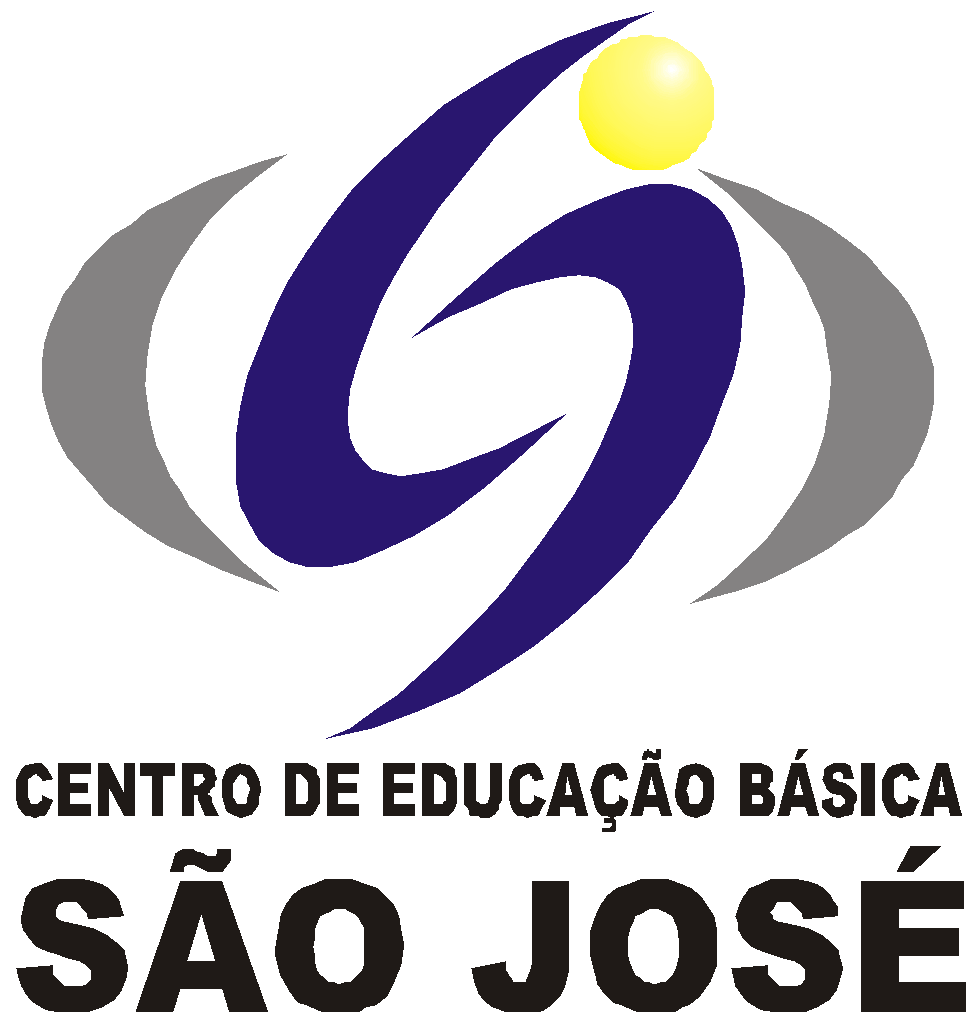 CENTRO DE EDUCAÇÃO BÁSICA SÃO JOSÉ                      Roteiro de Estudo diário 3º ano C Professora MarleteSenhores Pais, Reestruturamos as aulas on-line para esta semana. Os alunos deverão acompanhar as aulas on-line das 13h às 15h50, com 10 minutos de intervalo entre uma aula e outra, seguindo o Roteiro de Estudos e deverão realizar as atividades de tarefa das demais disciplinas.Este é o link FIXO para todas as aulas, todos os dias:  meet.google.com/ehv-ngy-atvi                                                                                                                       Atenciosamente, Equipe Pedagógica13/07/202013/07/202013/07/2020HORÁRIOSEGUNDACONTEÚDOS13h – 13h50PORTUGUÊSAPOSTILA 2º BIMESTRE (A PARTIR DA PÁGINA 22 A 27)14h – 14h50PORTUGUÊSAPOSTILA 2º BIMESTRE (CONTINUAÇÃO)15h – 15h50PORTUGUÊSAPOSTILA 2º BIMESTRE (CONTINUAÇÃO)Tarefas de casa do diaPortuguêsLIÇÃO  1 E 2 PÁGINAS 109 A 111.Tarefas de casa do diaPortuguêsLIÇÃO  1 E 2 PÁGINAS 109 A 111.Tarefas de casa do diaPortuguêsLIÇÃO  1 E 2 PÁGINAS 109 A 111.14/07/202014/07/202014/07/2020HORÁRIOTERÇACONTEÚDOS13h – 13h50MATEMÁTICAAPOSTILA 2º BIMESTRE (A PARTIR DA PÁGINA 24 ATÉ 28)14h – 14h50MATEMÁTICAAPOSTILA 2º BIMESTRE (CONTINUAÇÃO)15h – 15h50CIÊNCIASAPOSTILA 2º BIMESTRE (CONTINUAÇÃO)Tarefas de casa do diaMATEMÁTICALIÇÃO 1 E 2 PÁGINAS 57 A 59 15/07/202015/07/202015/07/2020HORÁRIOQUARTACONTEÚDOS13h – 13h50        INGLÊSApostila - Pgs: 20 e 21 - Articles14h – 14h50CIÊNCIASAPOSTILA 2º BIMESTRE (A PARTIR DA PÁGINA 97 A 98)15h – 15h50MATEMÁTICAAPOSTILA 2º BIMESTRE (A PARTIR DA PÁGINA 28 A 30)Tarefas de casa do diaMATEMÁTICALIÇÃO 3 E 4 PÁGINAS 60 A 62 RECORTAR AS FIGURAS DA PÁGINA 7, 8, 9, 10 E 11.Tarefas de casa do diaArtes Pesquise as imagens das obras de Monet. Escolha uma obra e faça sua pintura inspirada nesse grande artista francês impressionista. Não esqueça que primeiro fazemos um esboço a lápis.   Bom trabalho acredito no seu talento. Cada dia seremos melhores.  Beijos já estamos voltando. Tarefas de casa do diaMúsicaConstruir um instrumento musical de material reciclável da escola de samba16/07/202016/07/202016/07/2020HORÁRIOQUINTACONTEÚDOS13h – 13h50 PORTUGUÊSAPOSTILA 2º BIMESTRE (A PARTIR DA PÁGINA 28 ATÉ 31)14h – 14h50PORTUGUÊSAPOSTILA 2º BIMESTRE (CONTINUAÇÃO)15h – 15h50PORTUGUÊSAPOSTILA 2º BIMESTRE  (CONTINUAÇÃO)Tarefas de casa do diaPORTUGUÊSLIÇÃO 3, 4 E 5 PÁGINAS 112 A 115.Tarefas de casa do diaINGLÊSApostila - Pg: 42 - Review - No exercício 1 o aluno deverá realizar continhas e escrever o resultado em Inglês. No exercício 2, o aluno deverá escolher um artigo (a x an) e um objeto para escrever e desenhar. É necessário relembrar a regra do uso dos artigos: Usamos A antes de palavras começadas com consoantes e AN antes de palavras começadas com vogais.Tarefas de casa do diaINGLÊSApostila - Pg: 42 - Review - No exercício 1 o aluno deverá realizar continhas e escrever o resultado em Inglês. No exercício 2, o aluno deverá escolher um artigo (a x an) e um objeto para escrever e desenhar. É necessário relembrar a regra do uso dos artigos: Usamos A antes de palavras começadas com consoantes e AN antes de palavras começadas com vogais.17/07/202017/07/202017/07/2020HORÁRIOSEXTACONTEÚDOS13h – 13h50MATEMÁTICAAPOSTILA 2º BIMESTRE (A PARTIR DA PÁGINA 30)14h – 14h50MATEMÁTICAAPOSTILA 2º BIMESTRE (CONTINUAÇÃO)15h – 15h50MATEMÁTICAAPOSTILA 2º BIMESTRE (CONTINUAÇÃO)Tarefas de casa do diaLIÇÕES DE CASA: APOSTILA 2º BIMESTRE LIÇÃO (Professora informará no dia)Tarefas de casa do diaLIÇÕES DE CASA: APOSTILA 2º BIMESTRE LIÇÃO (Professora informará no dia)Tarefas de casa do diaLIÇÕES DE CASA: APOSTILA 2º BIMESTRE LIÇÃO (Professora informará no dia)